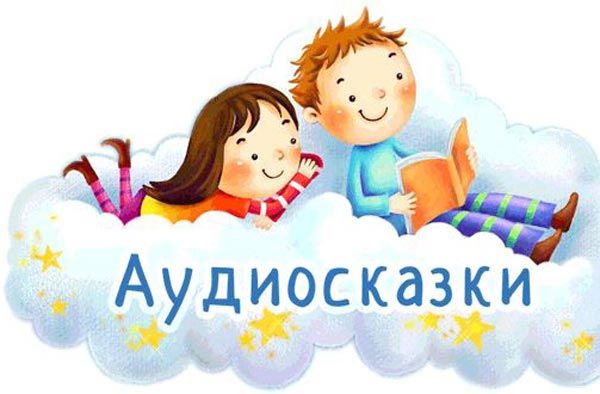 Полезность аудиокниг, в нашем случае аудио-сказок для детей – это тема вечных споров любящих мам и пап.Кто-то говорит, что лучше голоса родителей для ребенка нет, да и читать вместе сказки гораздо веселее и полезнее.  Есть мнение, что аудио-сказки отучают ребенка от чтения. Но постойте, никто не говорит, что стоит исключить чтение, нужно только его дополнить и разнообразить. Конечно, для новорожденного мама – это весь мир. Мамин голос и тепло – всё, что ему нужно, но вот проходит буквально пару месяцев, как ребенка не оторвать от различных звуков. Это не только мамин и папин голос, который успокаивает, но и музыка. В это время пора начинать читать ребенку стишки, сказки, разыгрывать небольшие сценки. Мы бы хотели напомнить вам о том, как часто не хватает ни на что времени, хотя бы успеть приготовить покушать на всю семью и прибрать в доме, отвезти ребенка на курсы иностранного языка или в бассейн. На книги часто просто не хватает времени. Тогда-то мы и понимаем, что аудио-сказки – незаменимые помощники занятых мам и пап.Причины, по которым стоит обратить своё внимание на аудио-сказки:Воображение: Аудио-сказки развивают воображение, ведь когда нет возможности рассматривать картинки, ребенок сам рисует образы героев и их приключений. Фантазии и хорошее развитое воображение ещё никому не мешали. Внимание и память: Хорошо развитая память и восприятие информации на слух пригодятся ребенку, как в школе, так и в течение всей его жизни. Слушая аудиосказки, он учится запоминать детали и полностью погружаться в сюжет. Стоит учитывать то, что прослушав сказку в исполнении мамы, а затем в исполнении другого человека – ребенок запомнит и обратит внимание совсем на разные детали. Хорошо, когда мамины слова подтверждаются и другими людьми, тогда вера в те установки, которые дают сказки, возрастает, и нравоучительные и моральные выводы не становятся в тягость.Словарный запас: Вы можете много раз прочитать ребенку сказку, но когда он прослушает её в другом исполнении – всегда найдет что-то новое. Новые предметы и явления, красочные описания событий окажут помощь в развитии речи ребенка и пополнении его словарного запаса «нужными», красивыми словами.Аудио-сказки необходимы детям, но только в дополнении к вниманию родителей, а не взамен его. Сказки перед сном – это святое, это любят все дети, особенно, если читает их любимая мама.Подготовила:  педагог-психолог Кузьмичева И.А.